, 69/22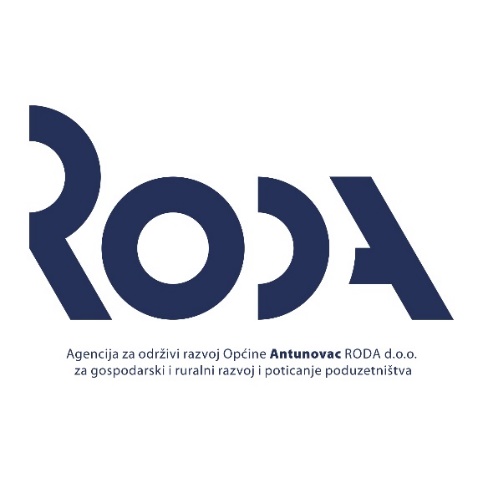 KLASA: 01/22-03URBROJ: 22-16Antunovac, 30. prosinca 2022. godine Izvještaj o dodijeljenim bespovratnim sredstvima, donacijama, sponzorstvima i drugim pomoćima za razdoblje od 1. 1. 2022. – 31. 12. 2022. godine	Sukladno članku 10., stavku 1., točki 8. Zakona o pravu na pristup informacijama (Narodne novine 25/13, 85/15, 69/22), Agencija za održivi razvoj Općine Antunovac – RODA d.o.o. za gospodarski i ruralni razvoj i poticanje poduzetništva u 2022. godini nije dodjeljivala bespovratna sredstva, sponzorstva, donacije i druge pomoći.     Direktorica                           Maja Pofuk, mag.oec.